Dostawa mebli biurowych, mebli szkolnych, krzeseł, siedzisk i akcesoriów w ramach zadania inwestycyjnego „Budowa Poradni Psychologiczno-Pedagogicznej w Ostrowie Wlkp." – RPZ.272.20.2023 – po zmianach z 23.08.2023Rys. nr 19*	Zabudowa A2*Rys. nr 20*	Zabudowa A4*Rys. nr 21*	Zabudowa A5*Rys. nr 22*	Zabudowa A6*Rys. nr 23*	Zabudowa A7*Rys. nr 24*	Zabudowa A8*Rys. nr 25*	Zabudowa A9*Rys. nr 26*	Zabudowa A10*Rys. nr 27*	Zabudowa A11*Rys. nr 28*	Zabudowa A13*Rys. nr 29*	Zabudowa A14*Rys. nr 30*	Zabudowa A15*Rys. nr 31*	Zabudowa A16*Rys. nr 32*	Zabudowa A17*Rys. nr 33*	Zabudowa A23, A24, A25, A26, A29, A30, A32Rys. nr 34*	Biurka A19*, A20*Rys. nr 35*	Biurko A21*, dostawka A22Rys. nr 36*	Lada podawcza A27Wyposażenie po stronie inwestora:A2 – A18 Zabudowa meblowa – szczegóły zgodnie z rys. nr 19-33Boki, fronty, półki - płyta meblowa:Specyfikacja:Producent: SWISS KRONO,Dekor płyty: Drewnopodobne,Grubość płyty: 18 mm,Kolekcja płyt: One World,Struktura płyty: OW - one wood.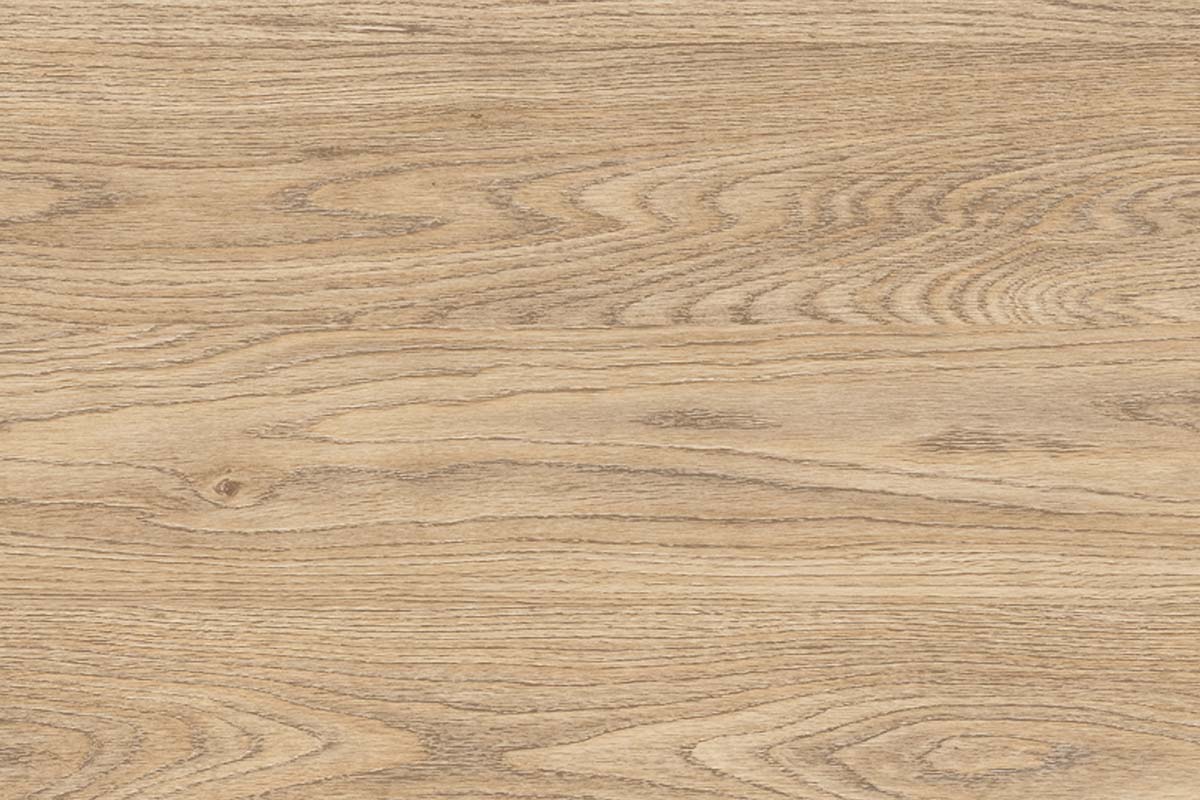 D3823 OW Dąb Nowy JorkUchwyty meblowe:Specyfikacja:Uchwyt meblowy APRO firmy NOMETKolor dominujący: CzarnyMateriał: znalowydługość całkowita 394mm rozstaw otworów 352 mmkolor: czarnyszerokość 12 mmwysokość 35 mm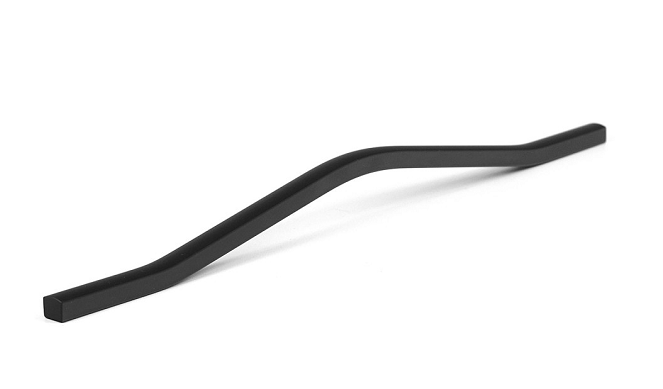 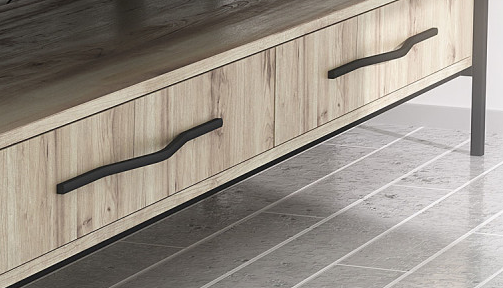 Wieszaki do szaf odzieżowych (A5, A6, A7, A8, A9, A10):Specyfikacja:Wysuwany drążek do szafy,Kolor: czarny,Materiał: Metal,Typ mocowania: Montowane na suficie szafy,Długość: 35 cm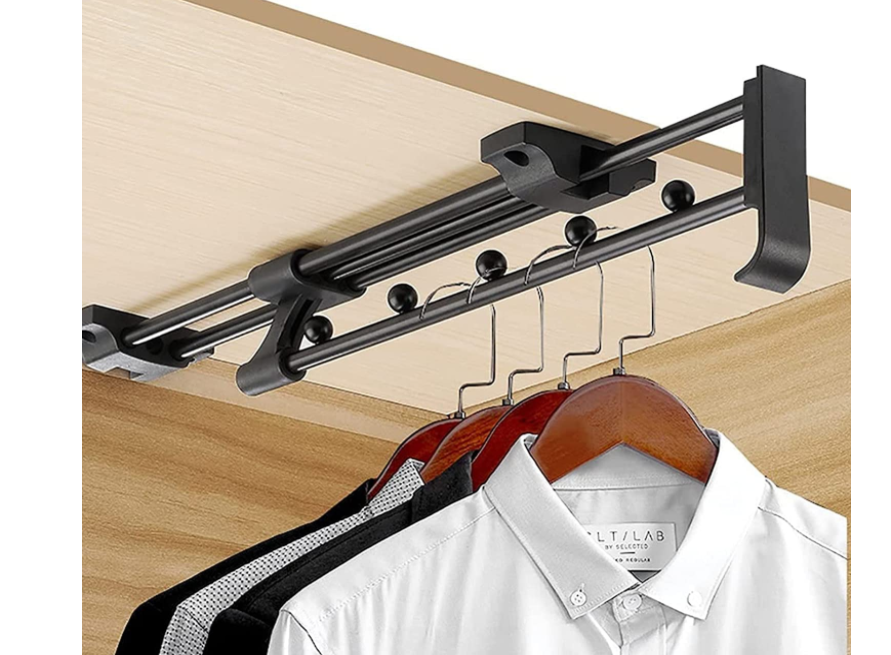 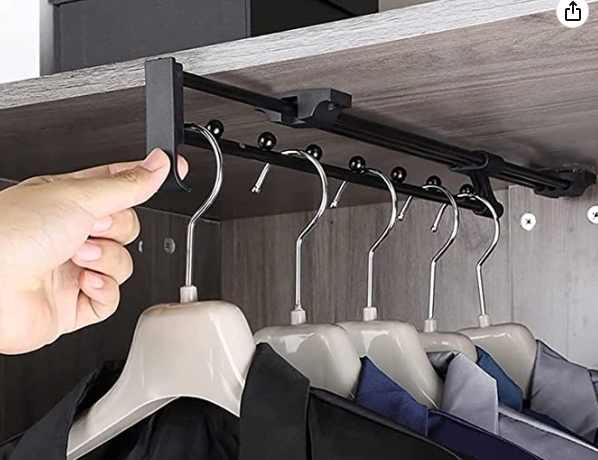 Wysuwane półki (A17): 6 półek wysuwanych na prowadnicy kulkowej.Wszystkie zabudowy wyposażone w zamki (w komplecie 2 klucze):jeden zamek na dwa przesuwne skrzydła (A2, A4, A5, A6, A7, A8, A9, A10, A11, A12, A13, A14, A16),jeden zamek na dwa zamykane skrzydła (A15, A17),jeden zamek na rząd szuflad (A15),Szafy wyposażone w prowadnice do drzwi przesuwnych (góra/dół) oraz wózki prowadzące (góra/dół) – komplet.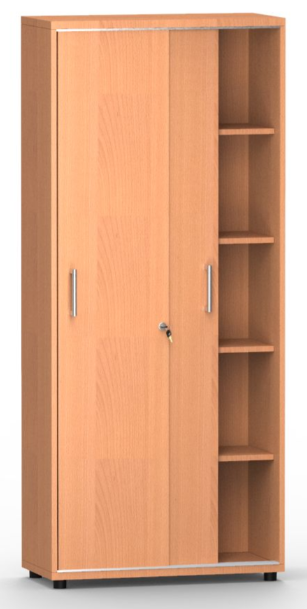 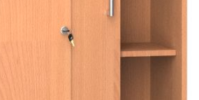 A19*, A20*, A21*, A22, A24, A25, A26, A29, A30, A32 - Biurka, dostawki, stoliki – szczegóły zgodnie z odpowiednimi rysunkamiPłyta meblowa:Specyfikacja:Producent: SWISS KRONO,Dekor płyty: Drewnopodobne,Kolekcja płyt: One World,Struktura płyty: OW - one wood,Grubość płyty: 38 mm – blaty, 18 mm – boki, szuflady,D3823 OW Dąb Nowy Jork
Uchwyty meblowe (A20*, A21*):Specyfikacja:Uchwyt meblowy APRO firmy NOMETKolor dominujący: CzarnyMateriał: znalowydługość całkowita 394mm rozstaw otworów 352 mmkolor: czarnyszerokość 12 mmwysokość 35 mmUchwyty meblowe (A19*):Specyfikacja:Uchwyt meblowy krawędziowy,Długość: 15 cm,Szerokość produktu: 4 cm,Wysokość produktu: 1.8 cm,Rozstaw otworów montażowych: 128 mm,Materiał: metal aluminium,Kolor: czarny.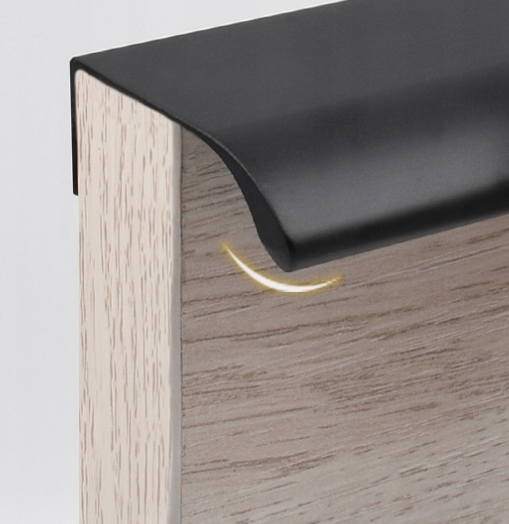 Podstawa - nogi metalowe (A19*, A20*, A21*, A22, A25):Specyfikacja:Kolor: Czarny,Stalowe, malowane proszkowo,Przekrój nóg: 5x2 cm,Przekrój belki (łączącej nogi): 5x2 cm,Dopuszcza się stelaż skręcany (łączenie nóg z belką),Nogi zakończone tworzywową stopką poziomującą (2x2),Wymiary – zgodnie z rysunkami.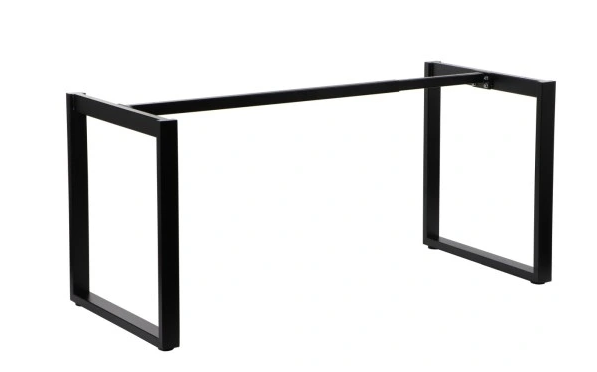 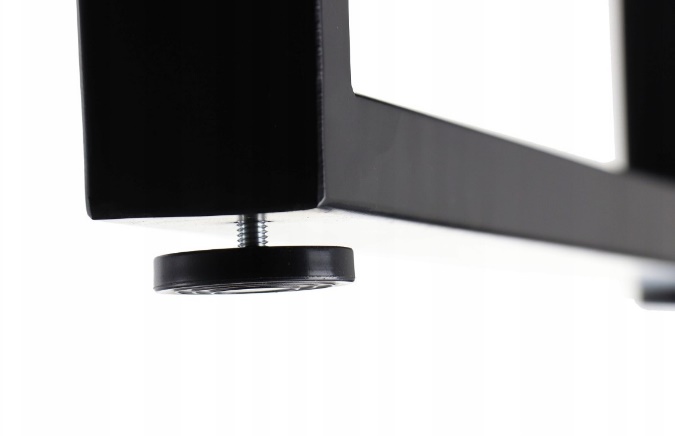 Podstawa - nogi metalowe (A24, A26, A30, A32):Specyfikacja:Kolor: Czarny,Stalowe, malowane proszkowo,Profil: 5x2 cm,Nogi zakończone tworzywową stopką poziomującą (2x2),Wymiary – zgodnie z rysunkami.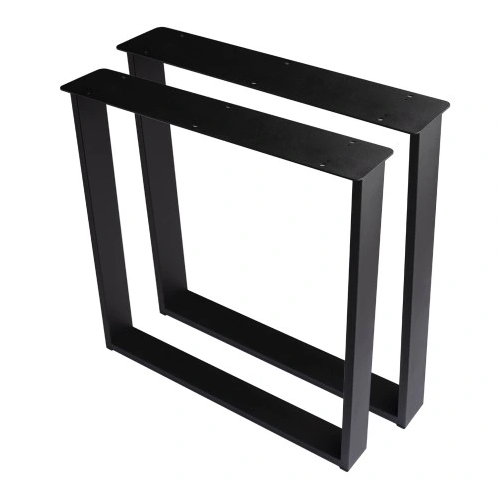 Podstawa - nogi metalowe (A30, A32):Kolor: Czarny,Stalowe, malowane proszkowo,Profil: 3x3 cm,Stopki regulowane,Wymiary – zgodnie z rysunkami.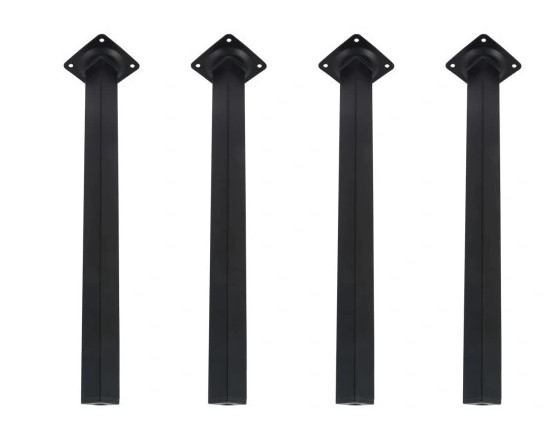 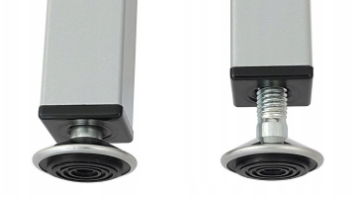 A29 - Półka – szczegóły zgodnie z rys. nr 33Płyta meblowa:Specyfikacja:Producent: SWISS KRONO,Dekor płyty: Drewnopodobne,Grubość płyty: 18 mm,Kolekcja płyt: One World,Struktura płyty: OW - one wood.D3823 OW Dąb Nowy JorkMocowanie do ściany ukryte.A27 – Lada podawcza – szczegóły zgodnie z rys. nr 36Płyta meblowa:Specyfikacja:Producent: SWISS KRONO,Dekor płyty: Drewnopodobne,Grubość płyty: 18 mm,Kolekcja płyt: One World,Struktura płyty: OW - one wood.D3823 OW Dąb Nowy Jork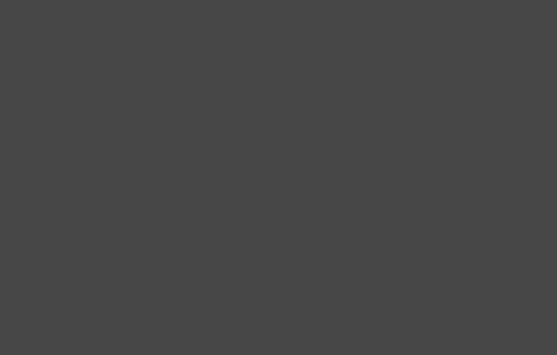 U164 VL Antracyt (Odpowiedniki: RAL: 7012, NCS: S 7502-B, PANTONE: Cool Gray 11 C)A19*A20*A21*A22A24A25A26A30A32Blat18 mm38 mm38 mm38 mm18 mm38 mm38 mm18 mm18 mmBoki, szuflady18 mm18 mm18 mm18 mm-----